GOVIND GURU TRIBAL UNIVERSITY, BANSWARA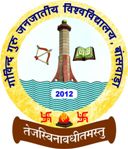 STATE ELIGIBILITY TEST 2023DOCUMENTS VERIFICATIONCHECK LISTSUBJECT NAME ………………..		SUBJECT CODE ……………….APPLICATION ID ………………..		ROLL NO.   …………………..Sr. No ………………………………NAME  -                 ………………………………………………………………(Encl/No.)…………(IN CAPITAL LATTERE AS PER 10TH MARKSHEETFATHER NAME     ………………………………………………………………(Encl/No.)…………MOTHER NAME    ………………………………………………………………(Encl/No.)…………CATEGORY  GEN/OBC/SC/ST/MBC…………………………………………(Encl/No.)…………SUB CATEGORY EWS…………………………………………………………(Encl/No.)…………PwD (YES/NO) …………………………………………………………………..(Encl/No.)…………ADHAR CARD NUMBER   ……………………………………………………..(Encl/No.)…………QUALIFICATION ATTACHMENT DOCUMENT 10TH MARKSHEETUG MARKSHEET (ALL)PG MARKSHEET (ALL)R-SET 2023SCORE CARD COPY ADHARCARD COPY PASSPORT SIZE PHOTO ONLINE APLLICATION FORM COPY CASTE CERTIFICATE SUB CASTE CERTIFICATE PwD CERTIFICATE Note- If Candidate Appearing In The Final Year Examination OF PG Or Results Are Yet To be declared Then Mark Sheet Of Previous Year Is Mandatory. (Or 2nd semester marksheet )DATE  …………….  VARIFIED BY    NAME              SIGN……………………       ……………………  	               CANDIDATE SIGNATURE…………………..         ……………………..                        MOBILE No. …………………SR.NO.SUBJECTUNIVERSITYPASSING YEARMAX. MARKSOBATAIN MARKS PER %ROLL NUMBERENCL/NO1UG2PG